Social networks : all bad ?Social media analysisCheck the news !Cartoons on social networksCompétences travaillées :D.3.3.2 Utiliser les médias et l’information de manière responsable et raisonnéeD.2.3.2 Apprécier la fiabilité des informations recueilliesSocial media analysisAnswer the online survey ! (and wait for the results…)https://forms.gle/EEfpc7R5Pot6BbBV6Answer the following questions :Marine Le Pen posted this picture and deleted it from her FB account a few hours later. Why ?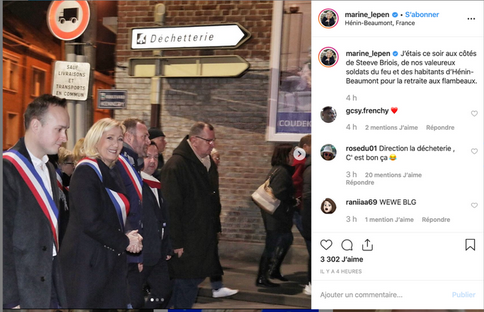 This man got fired after this photo was posted on FB. Why ?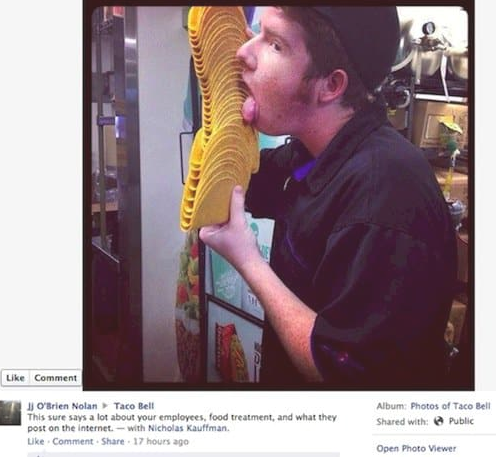 Read the following papers and answer the questions :Cameron Reilly Scot guardhttp://edition.cnn.com/2011/WORLD/europe/04/25/uk.royal.wedding.guard/index.htmlIt’s not all bad : the social Good of social media.https://www.forbes.com/sites/ajagrawal/2016/03/18/its-not-all-bad-the-social-good-of-social-media/#63f024b756fbWhy was Cameron Reilly fired ?Give an example of an account you follow or would like to follow that shows « the good of social media ».Conclusions : What do people think about social mediaWhat is it mainly used for ? And why ?Pros and cons ?Fact-checkingAre the following news real or fake ?Austrian teenager sues her parents for « violating privacy » with childhood Facebook pictures.You can get leptospirosis from soft drink cans.Albert Einstein said « Everybody is a genius but if you judge a fish by its ability to climb a tree, it will live its whole life believing that it is stupid. »There was a man dressed in Muslim garb walking in a Notre-Dame tower during the fire on April 15.For each statement, you must give a few reasons why you think it is real or fake news…2.5 Write a list of tips to help people check the news…CartoonsLook at the twelve cartoons. Discuss with your group which one shows the main problem with social networks ?According to you, which one is really wrong about social media ?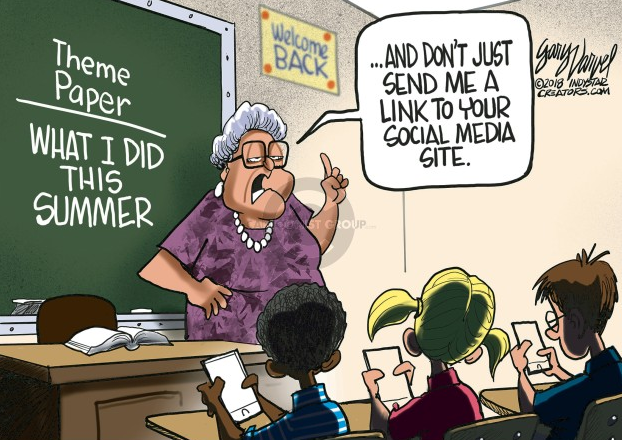 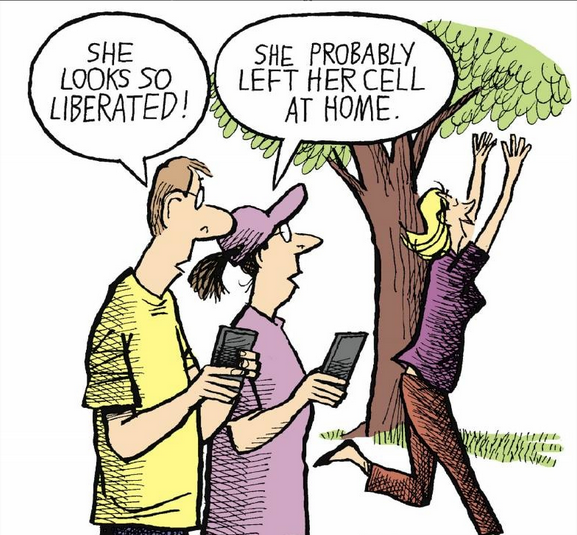 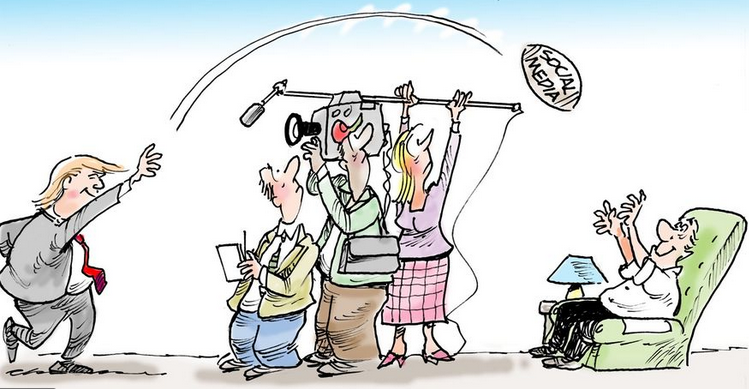 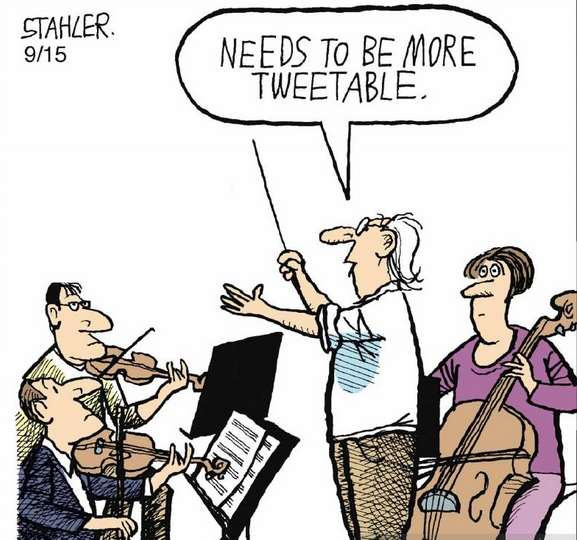 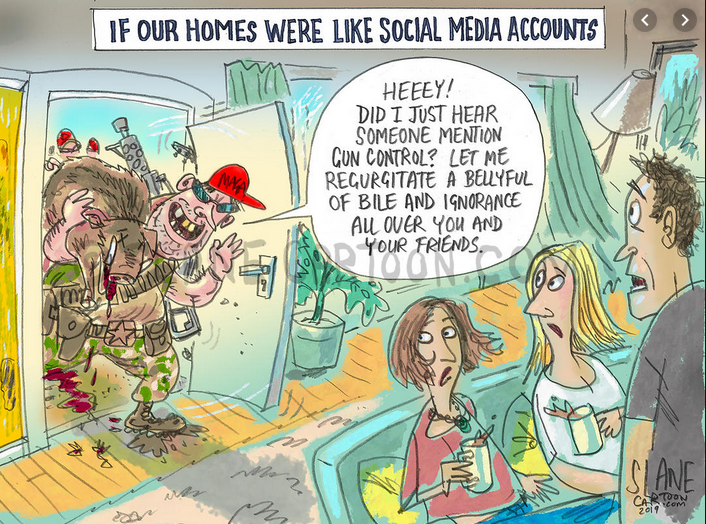 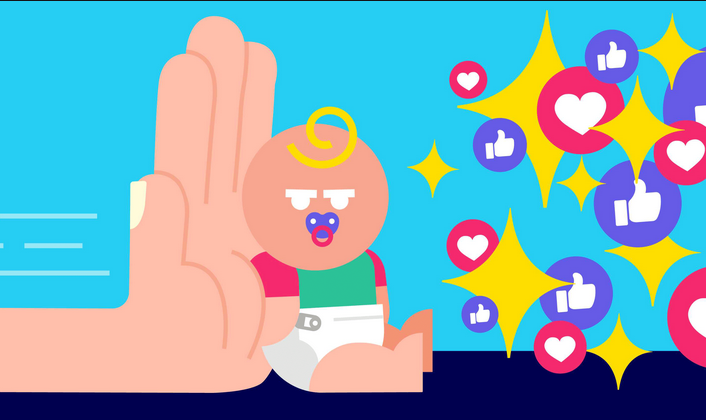 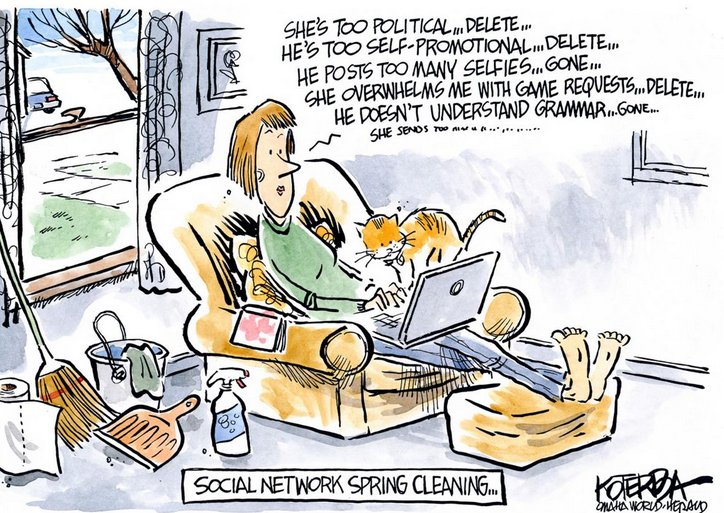 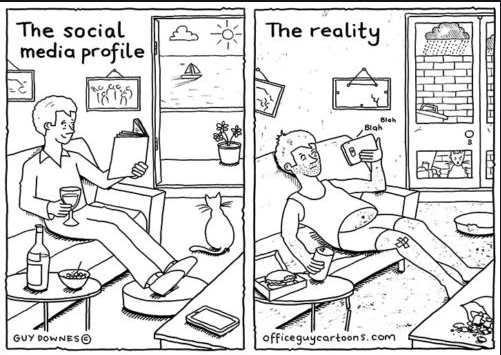 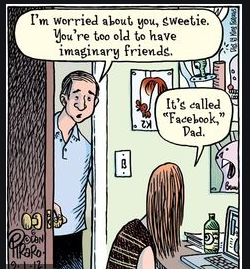 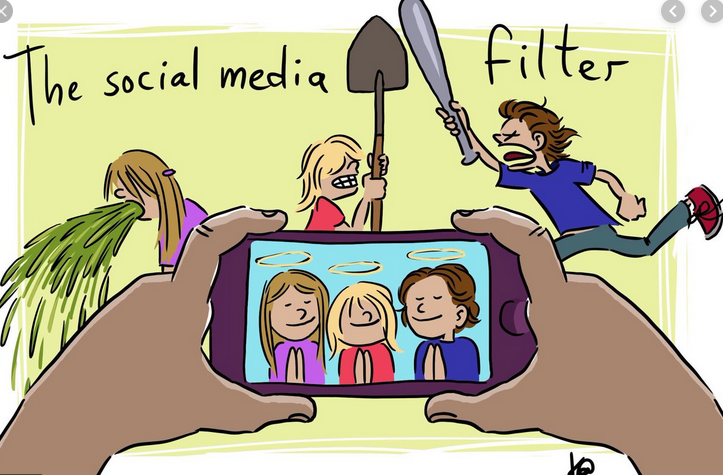 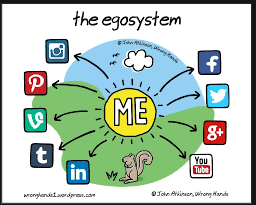 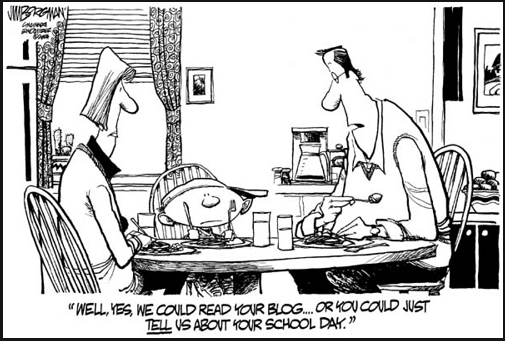 